1st November 2021Dear Parents and CarersI want to tell you how pleased I am with our Reception classes; last half term saw the children settle well into full time school. It is lovely to see the children so happy, your children are very important to us and we are keen to make sure that they get the very best start to school life.I am aware that we have not been able to invite you into school yet but please know we are keen to learn about your child and share their learning with you. Class newsletters are available on our school website to share with you what the children are learning about and monthly newsletters are sent home vial email.Please make sure we have your email and any changes of mobile phone numbers.Should I be of any assistance, please do not hesitate to contact me, as you know I am often at the school gate on a morning, it has been lovely meeting parents and carers.Thank you for choosing our school, I hope you and your child will enjoy your journey through school with us.Kind regards,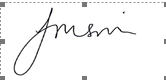 Mrs J SmithHeadteacher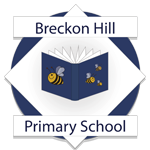 Breckon Hill Primary SchoolBreckon Hill RoadMiddlesbroughTS4 2DSTel: 01642 243044Headteacher: Mrs J Smithe-mail: contact@breckonhillprimary.co.ukwebsite: www.breckonhillprimary.co.uk